ГОСТ 33062-2014      

МЕЖГОСУДАРСТВЕННЫЙ СТАНДАРТ


Дороги автомобильные общего пользования

ТРЕБОВАНИЯ К РАЗМЕЩЕНИЮ ОБЪЕКТОВ ДОРОЖНОГО И ПРИДОРОЖНОГО СЕРВИСА

Automobile roads of general use. Requirements for placement of road and roadside service objects МКС 93.080.30 Дата введения 2015-12-01Предисловие Цели, основные принципы и общие правила проведения работ по межгосударственной стандартизации установлены ГОСТ 1.0 "Межгосударственная система стандартизации. Основные положения" и ГОСТ 1.2 "Межгосударственная система стандартизации. Стандарты межгосударственные, правила и рекомендации по межгосударственной стандартизации. Правила разработки, принятия, обновления и отмены"Сведения о стандарте1 РАЗРАБОТАН Обществом с ограниченной ответственностью "Корпорация "Строй Инвест Проект М" и Обществом с ограниченной ответственностью "НПО "Транспорт"     2 ВНЕСЕН Межгосударственным техническим комитетом по стандартизации МТК 418 "Дорожное хозяйство"3 ПРИНЯТ Межгосударственным советом по стандартизации, метрологии и сертификации (протокол от 5 декабря 2014 г. N 46)За принятие проголосовали:     4 Приказом Федерального агентства по техническому регулированию и метрологии от 14 августа 2015 г. N 1163-ст межгосударственный стандарт ГОСТ 33062-2014 введен в действие в качестве национального стандарта Российской Федерации с 1 декабря 2015 г.     5 ВВЕДЕН ВПЕРВЫЕ6 ПЕРЕИЗДАНИЕ. Август 2019 г.
Информация о введении в действие (прекращении действия) настоящего стандарта и изменений к нему на территории указанных выше государств публикуется в указателях национальных стандартов, издаваемых в этих государствах, а также в сети Интернет на сайтах соответствующих национальных органов по стандартизации.В случае пересмотра, изменения или отмены настоящего стандарта соответствующая информация будет опубликована на официальном интернет-сайте Межгосударственного совета по стандартизации, метрологии и сертификации в каталоге "Межгосударственные стандарты"     1 Область применения     Настоящий стандарт распространяется на проектируемые, строящиеся, реконструируемые, капитально ремонтируемые и эксплуатируемые объекты дорожного и придорожного сервиса, предназначенные для размещения на автомобильных дорогах общего пользования с целью обслуживания участников дорожного движения по пути следования.Требования настоящего стандарта не распространяются на:- автомобильные дороги категории ниже V;- автомобильные дороги промышленных, строительных, лесных и иных производственных предприятий;- автомобильные дороги, предназначенные для временного использования;- автомобильные дороги, расположенные в специальных зонах отчуждения и сооружаемые для нужд обороны или исключительно в спортивных целях;- улицы населенных пунктов при проектировании (включая изыскания), строительстве, реконструкции, капитальном ремонте и эксплуатации.Примечание - Требования настоящего стандарта гармонизированы с [1]-[5].     2 Нормативные ссылки В настоящем стандарте использованы нормативные ссылки на следующие межгосударственные стандарты:ГОСТ 12.1.004 Система стандартов безопасности труда. Пожарная безопасность. Общие требованияГОСТ 12.1.007 Система стандартов безопасности труда. Вредные вещества. Классификация и общие требования безопасностиГОСТ 12.1.051 Система стандартов безопасности труда. Электробезопасность. Расстояния безопасности в охранной зоне линий электропередачи напряжением свыше 1000 ВГОСТ 25869 Отличительные знаки и информационное обеспечение подвижного состава пассажирского наземного транспорта, остановочных пунктов и пассажирских станций. Общие технические требования________________В Российской Федерации действует ГОСТ Р 58287-2018 "Отличительные знаки и информационное обеспечение транспортных средств пассажирского наземного транспорта, остановочных пунктов и автостанций. Общие технические требования".
ГОСТ 33027 Дороги автомобильные общего пользования. Требования к размещению средств наружной рекламыГОСТ 33100 Дороги автомобильные общего пользования. Правила проектирования автомобильных дорогГОСТ 33149 Дороги автомобильные общего пользования. Правила проектирования автомобильных дорог в сложных условияхГОСТ 33176 Дороги автомобильные общего пользования. Горизонтальная освещенность от искусственного освещения. Технические требованияПримечание - При пользовании настоящим стандартом целесообразно проверить действие ссылочных стандартов и классификаторов на официальном интернет-сайте Межгосударственного совета по стандартизации, метрологии и сертификации (www.easc.by) или по указателям национальных стандартов, издаваемым в государствах, указанных в предисловии, или на официальных сайтах соответствующих национальных органов по стандартизации. Если на документ дана недатированная ссылка, то следует использовать документ, действующий на текущий момент, с учетом всех внесенных в него изменений. Если заменен ссылочный документ, на который дана датированная ссылка, то следует использовать указанную версию этого документа. Если после принятия настоящего стандарта в ссылочный документ, на который дана датированная ссылка, внесено изменение, затрагивающее положение, на которое дана ссылка, то это положение применяется без учета данного изменения. Если ссылочный документ отменен без замены, то положение, в котором дана ссылка на него, применяется в части, не затрагивающей эту ссылку.          3 Термины и определения В настоящем стандарте применены следующие термины с соответствующими определениями:3.1 автовокзал: Объект транспортной инфраструктуры, включающий в себя размещенный на специально отведенной территории комплекс зданий (с залом ожидания вместимостью не менее 75 мест для сидения пассажиров) и сооружений, предназначенных для оказания услуг пассажирам и перевозчикам при осуществлении регулярных перевозок пассажиров и багажа, обеспечивающий возможность отправления более 1000 чел. в сутки.3.2 автозаправочная станция: Имущественный комплекс, предназначенный для приема, хранения и выдачи топлива транспортным средствам (кроме гусеничного транспорта), а также зарядки электротранспорта.3.3 автостанция: Объект транспортной инфраструктуры, включающий в себя размещенный на специально отведенной территории комплекс зданий (с залом ожидания вместимостью до 75 мест для сидения пассажиров) и сооружений, предназначенных для оказания услуг пассажирам и перевозчикам при осуществлении регулярных перевозок пассажиров и багажа, обеспечивающий возможность отправления от 250 до 1000 чел. в сутки.3.4 автостоянка: Имущественный комплекс, обеспечивающий возможность отстоя и хранения транспортных средств, оборудованный площадкой для стоянки транспортных средств с парковочными местами.3.5 гостиница: Имущественный комплекс (здание, часть здания, иные постройки), предназначенный для временного проживания.3.6 доступ к объекту сервиса: Устройство согласно проектной документации съезда транспортных средств с автомобильной дороги на территорию объекта дорожного или придорожного сервиса и выезда на автомобильную дорогу.3.7 знаки информирования об объектах дорожного и придорожного сервиса: Дорожные знаки и информационные указатели, предназначенные для информирования участников дорожного движения об объектах дорожного и придорожного сервиса.3.8 зона влияния объекта дорожного или придорожного сервиса: Участок автомобильной дороги, в пределах которого распространяется влияние объекта дорожного или придорожного сервиса на транспортно-эксплуатационное состояние автомобильной дороги, режимы, условия и безопасность дорожного движения.3.9 зона обслуживания транспортных средств: Территория в составе комплекса сервиса, включающая объекты дорожного и придорожного сервиса (автозаправочные станции, станции технического обслуживания, пункты мойки, автостоянки и пр.), предназначенные для обслуживания транспортных средств.3.10 зона обслуживания участников дорожного движения: Территория в составе комплекса сервиса, включающая объекты дорожного и придорожного сервиса (площадки отдыха, пункты питания, пункты торговли, гостиницы (мотели) и т.п.), предназначенные для оказания услуг непосредственно участникам дорожного движения.3.11 кемпинг: Сезонный гостиничный комплекс, оборудованный коттеджами облегченного типа, временными сооружениями для отдыха (палатки, юрты и т.п.) или местами для их установки, парковкой, в том числе для транспортных средств с прицепами-дачами (автокемперами), обеспечивающий организацию отдыха на принципах самообслуживания.3.12 многофункциональный комплекс сервиса: Имущественный комплекс, представляющий собой совокупность объектов дорожного и придорожного сервиса, включающую парковки для транспортных средств, площадки отдыха, туалеты, автозаправочные станции, пункты питания, торговли и мойки, мотели (кемпинги), станции технического обслуживания, автостоянки, вертолетные площадки и площадки аварийно-спасательных служб, привлекаемых для ликвидации последствий дорожно-транспортных происшествий, специализированные автостоянки служб эвакуации транспортных средств, а также другие объекты, обеспечивающую широкий спектр сервисных услуг для участников дорожного движения.3.13 мотель: Гостиничный комплекс для отдыха участников дорожного движения и обслуживания транспортных средств в дорожных условиях. Особенностью является наличие автостоянки и вход в номера с места парковки транспортных средств.3.14 площадка обзорная: Элемент обустройства автомобильной дороги, предназначенный для осмотра ландшафта, открывающегося с места расположения площадки, объектов культурно-исторического наследия и т.п.3.15 обочина: Элемент дороги, примыкающий непосредственно к проезжей части и предназначенный для обеспечения устойчивости земляного полотна, повышения безопасности дорожного движения, организации движения пешеходов и велосипедистов, а также использования при чрезвычайных ситуациях.3.16 объекты дорожного сервиса: Здания и сооружения, расположенные в пределах полосы отвода и предназначенные для обслуживания участников дорожного движения (остановочные пункты автобусов, в том числе с павильонами, площадки для кратковременной остановки транспортных средств, площадки для отдыха со стоянками транспортных средств, устройства аварийно-вызывной связи и иные сооружения).3.17 объекты придорожного сервиса: Здания и сооружения, расположенные на придорожной полосе и предназначенные для обслуживания участников дорожного движения по пути их следования (мотели, гостиницы, кемпинги, станции технического обслуживания, автозаправочные станции, пункты питания, торговли, связи, медицинской помощи, мойки, средства рекламы и иные сооружения).3.18 остановочная полоса: Укрепленная часть обочины автомобильной дороги, предназначенная для вынужденной остановки транспортных средств в экстренных случаях.3.19 остановочный пункт маршрутных транспортных средств: Сооружение, предназначенное для остановки маршрутных транспортных средств, ожидания, посадки и высадки пассажиров.3.20 парковка (парковочное место): Специально обозначенное и, при необходимости, обустроенное и оборудованное место, являющееся в том числе частью автомобильной дороги и (или) примыкающее к проезжей части и (или) обочине, эстакаде или мосту либо являющееся частью подэстакадных или подмостовых пространств, зданий, строений или сооружений и предназначенное для организованной стоянки транспортных средств на платной основе или без взимания платы по решению собственника или иного владельца автомобильной дороги, собственника земельного участка либо собственника соответствующей части здания, строения или сооружения.3.21 переходно-скоростные полосы: Дополнительные полосы движения, устраиваемые для обеспечения разгона и торможения транспортных средств, съезжающих с основных полос движения или въезжающих на них.3.22 площадка для кратковременной остановки транспортных средств: Укрепленный участок поверхности земляного полотна, примыкающий к проезжей части, предназначенный для вынужденной остановки транспортных средств в экстренных случаях.3.23 площадка отдыха: Элемент обустройства автомобильной дороги, предназначенный для кратковременного отдыха водителей и пассажиров, проверки состояния транспортных средств и грузов, устранения мелких неисправностей.3.24 полоса отвода автомобильной дороги: Земельные участки (независимо от категории земель), которые предназначены для размещения конструктивных элементов автомобильной дороги, дорожных сооружений и на которых располагаются или могут располагаться объекты дорожного сервиса.3.25 придорожная полоса автомобильной дороги: Земельные участки, которые прилегают с обеих сторон к полосе отвода автомобильной дороги и в границах которых устанавливается особый режим их использования в целях обеспечения требований безопасности дорожного движения, а также нормальных условий реконструкции, капитального ремонта и эксплуатации автомобильной дороги, ее сохранности с учетом перспектив развития автомобильной дороги.
Рисунок 1 - Буферная полоса (в данном случае отделяет косоугольные парковочные места для легкового транспорта от косоугольных парковочных мест для автобусов)5.7.8 Косые парковочные места легкового транспорта необходимо разделять на группы от пяти до десяти парковочных мест при помощи бортового камня. Места для парковки грузового транспорта разделяют на группы от шести до восьми парковочных мест.5.7.9 При размещении парковок следует предусматривать организацию круглосуточной охраны территории.     5.8 Требования к размещению автостоянок 5.8.1 Автостоянки на автомобильных дорогах размещают с учетом необходимости соблюдения водителями транспортных средств различного вида установленных режимов труда и отдыха.5.8.2 В имущественный комплекс автостоянки допускается включать станцию технического обслуживания, автозаправочную станцию, пункт мойки и иные сооружения для обслуживания транспортных средств.5.8.3 На автостоянках вместимостью более 50 транспортных средств расстояние от парковочных мест до зоны отдыха принимают в соответствии с ГОСТ 33100 и строительными нормами государств.5.8.4 Автостоянки вместимостью более 50 транспортных средств должны иметь раздельные въезд - выезд на расстоянии не менее 20 м друг от друга, при меньшей вместимости могут иметь совмещенный въезд и выезд шириной не менее 6 м.5.8.5 На автостоянках с контролируемым режимом обслуживания транспортных средств допускается устройство совмещенного въезда - выезда шириной не менее 6 м и отдельно эвакуационных выездов в зависимости от вместимости стоянки. Перед шлагбаумами стоянок с контролируемым режимом обслуживания транспортных средств следует устраивать накопительные площадки длиной не менее 12 м при вместимости более 100 транспортных средств и не менее 6 м при меньшей вместимости.5.8.6 На участках автомобильных дорог, расположенных в непосредственной близости от крупных населенных пунктов, размещают специализированные автостоянки для грузового транспорта (в том числе автопоездов), число и вместимость которых устанавливают при соответствующем технико-экономическом обосновании.5.8.7 Специализированные автостоянки для грузового транспорта размещают совместно с туалетами и мусоросборниками, пунктом общественного питания, душем и санитарно-хозяйственным блоком с прачечной, мотелем, при этом допускается размещать и другие виды объектов придорожного сервиса.5.8.8 Специализированные автостоянки для грузового транспорта следует оборудовать банкоматами и автоматами по оплате услуг связи.5.8.9 При размещении автостоянок вместимостью более 100 транспортных средств необходимо предусматривать строительство очистных сооружений по очистке ливневого стока с территории.5.8.10 При строительстве автостоянок необходимо предусматривать мероприятия по озеленению и благоустройству территории в соответствии со строительными нормами, а также законодательством в области охраны окружающей среды государств.5.8.11 При размещении автостоянок следует предусматривать организацию круглосуточной охраны территории.     5.9 Требования к размещению автостанций и автовокзалов 5.9.1 Автовокзалы должны быть оборудованы билетными и багажными кассами, диспетчерским пунктом, справочным бюро, камерами хранения, пунктом питания, туалетом, перроном для посадки и высадки пассажиров, автостоянкой и постами для уборки и осмотра маршрутных транспортных средств.5.9.2 Автостанции должны быть оборудованы билетными кассами, диспетчерским пунктом, туалетом, перроном для посадки и высадки пассажиров, автостоянкой для маршрутных транспортных средств.5.9.3 Автовокзалы и автостанции должны удовлетворять требованиям по обеспечению доступности, безопасности и информативности участников дорожного движения, в том числе с ограниченными возможностями.5.9.4 Перроны для посадки и высадки пассажиров на автовокзалах и автостанциях должны иметь асфальтобетонное или бетонное покрытие.5.9.5 На территории автовокзалов и автостанций наносится разметка для организации движения транспортных средств и пассажиров.5.9.6 Объемно-планировочные решения зданий автовокзалов и автостанций должны соответствовать следующим общим требованиям:- основные потоки пассажиров при прибытии и отправлении не должны пересекаться с транспортными потоками;- помещения, предназначенные для ожидания и линий связи, а также помещения пунктов питания, торгово-бытового обслуживания должны располагаться вблизи перрона с отделением от главных путей движения пассажиров;- помещения по обслуживанию пассажиров (справочные бюро, билетные и багажные кассы, камеры хранения и др.) должны располагаться вблизи главных путей движения основных потоков пассажиров;- комнаты длительного ожидания, комнаты матери и ребенка, комнаты для инвалидов должны располагаться изолированно от наиболее шумных помещений и зон сооружений;- потоки отправляющихся и прибывающих пассажиров должны быть разделены;- для персонала и перронных контролеров должны быть отдельные выходы на перрон.5.9.7 С целью оказания услуг перевозчикам автовокзалы и автостанции должны быть оборудованы помещениями:- для организации работы диспетчерской службы по регулированию движения маршрутных транспортных средств;- для проведения предрейсовых медицинских осмотров водителей маршрутных транспортных средств;- для отдыха водителей маршрутных транспортных средств.5.9.8 С целью обеспечения общественного порядка автовокзалы и автостанции должны быть оборудованы помещением для сотрудников правоохранительных органов.5.9.9 При размещении пассажирских станционных сооружений обязательна визуализация следующей информации, наносимой на таблицы, схемы, указатели:- расписание отправления и прибытия маршрутных транспортных средств;- таблица расстояний и тарифов на проезд и провоз багажа;- перечень категорий граждан, которые имеют право внеочередного приобретения билетов и льготный проезд;- схема эвакуации людей из помещения в случае пожара и других стихийных бедствий;- указатели и справочные таблички, содержащие информацию о месте расположения и порядке работы служебных помещений.5.9.10 Цветографическое решение знаков информирования пассажирских станционных сооружений должно соответствовать ГОСТ 25869, общему интерьеру, обеспечивать четкость и выразительность подачи информации.     5.10 Требования к размещению гостиниц (мотелей) и кемпингов 5.10.1 Гостиницы (мотели) должны быть оборудованы пунктами питания, туалетами, прачечными, душевыми кабинами и мусоросборниками.5.10.2 Гостиницы (мотели) следует дополнительно оборудовать банкоматами, автоматами по оплате услуг связи и пунктами медицинской помощи.5.10.3 Вместимость гостиниц (мотелей) и кемпингов на автомобильных дорогах общего пользования определяют с учетом численности проезжающих автотуристов и интенсивности движения транспортных средств междугородных и международных перевозок (но не менее 10 номеров для гостиницы (мотеля) и 10 спальных мест для кемпинга).5.10.4 Минимальный перечень услуг, для получения которых участникам дорожного движения обеспечивается доступ с автомобильной дороги к гостинице (мотелю):- горячее и холодное водоснабжение (круглосуточно); в районах с перебоями в водоснабжении необходимо иметь емкость для минимального запаса воды не менее чем на сутки;- канализация;- отопление в жилых и общественных помещениях;- вентиляция (естественная или принудительная), обеспечивающая нормальную циркуляцию воздуха;- естественное и искусственное освещение в номерах.5.10.5 Кемпинги должны быть оборудованы туалетами, душевыми кабинами, мусоросборниками и павильонами бытового обслуживания, в том числе с местами для индивидуального приготовления и приема пищи.5.10.6 Система коммуникаций кемпингов должна предусматривать подключение автокемперов.5.10.7 Кемпинги должны быть обеспечены минимальным запасом питьевой воды не менее чем на сутки, в зависимости от максимального количества туристов, на которое рассчитаны.5.10.8 На территории кемпингов допускается размещать детские площадки и пункты питания.5.10.9 В местах размещения, предназначенных для ночлега, должны быть предусмотрены аварийные выходы, лестницы, информационные указатели для обеспечения свободной ориентации как в обычной, так и в чрезвычайной ситуации.5.10.10 Все земельные участки, предназначенные для обустройства гостиниц (мотелей) и кемпингов, должны размещаться вне зон загрязнения воздушного бассейна, водоемов и почвы.     5.11 Требования к размещению станций технического обслуживания 5.11.1 Станции технического обслуживания на автомобильных дорогах общего пользования должны быть оборудованы парковками для транспортных средств с расчетной вместительностью, туалетами и мусоросборниками.5.11.2 Минимальный перечень работ, производство которых должны обеспечивать станции технического обслуживания:- постовые по общему диагностированию, техническому обслуживанию и ремонту транспортных средств различных типов;- шиномонтажные и вулканизационные;- моечные, уборочные и другие, входящие в комплекс ежедневного обслуживания транспортных средств.5.11.3 Требуемое число постов станций технического обслуживания транспортных средств определяют с учетом расстояния между ними (см. таблицу 2) и интенсивности движения на автомобильных дорогах в соответствии с таблицей 6.
Таблица 6 - Нормативы для определения числа постов станций технического обслуживания на автомобильных дорогах общего пользования5.11.4 Перед въездом на территорию станций технического обслуживания необходимо предусмотреть парковки вместимостью не менее 10% максимального часового количества транспортных средств, прибывающих на станцию технического обслуживания, но не менее трех машиномест на каждый пост.5.11.5 На территории станций технического обслуживания с количеством постов восемь и более движение транспортных средств следует предусматривать в одном направлении без встречных и пересекающихся потоков.     5.12 Требования к размещению автозаправочных станций 5.12.1 Автозаправочные станции должны быть оборудованы торговыми павильонами для продажи технических жидкостей и автомобильных принадлежностей, площадками для остановки транспортных средств, туалетами и мусоросборниками.5.12.2 При проектировании автозаправочных станций следует предусматривать технологические системы для приема, хранения и выдачи топлива, разрешенные к применению в установленном порядке.5.12.3 Минимальную мощность автозаправочных станций (число заправок в сутки) необходимо принимать в зависимости от интенсивности движения на автомобильных дорогах общего пользования по таблице 7.
Таблица 7 - Нормативы для определения минимальной мощности автозаправочных станций на автомобильных дорогах общего пользования5.12.4 Автозаправочные станции необходимо размещать в придорожных полосах на участках автомобильных дорог с уклоном не более 40 промилле, на кривых в плане радиусом более 1000 м, на выпуклых кривых в продольном профиле радиусом более 10000 м не ближе 250 м от железнодорожных переездов и не ближе 1000 м от мостовых переходов.5.12.5 Не допускается размещение автозаправочных станций всех типов в пределах транспортных развязок.5.12.6 Расположение автозаправочных станций следует предусматривать с подветренной стороны ветров преобладающего направления (по годовой "розе ветров") по отношению к зданиям и сооружениям, не относящимся к автозаправочным станциям.5.12.7 При необходимости устройства на автозаправочных станциях ограждения оно должно быть продуваемым и выполненным из негорючих материалов в соответствии с нормами пожарной безопасности.5.12.8 Движение транспортных средств по территории автозаправочных станций должно быть односторонним, с организацией раздельного въезда и выезда.5.12.9 На территории автозаправочных станций для озеленения следует применять деревья и кустарники лиственных пород.     5.13 Требования к размещению пунктов питания 5.13.1 Пункты питания должны быть оборудованы парковками для транспортных средств с расчетной вместительностью, туалетами и мусоросборниками.5.13.2 Пункты питания следует дополнительно оборудовать банкоматами и автоматами по оплате услуг связи.5.13.3 Требуемую минимальную суммарную вместимость совокупности пунктов питания на участках автомобильных дорог общего пользования протяженностью от 90 до 120 км определяют в соответствии с таблицей 8.
Таблица 8 - Нормативы для определения суммарной минимальной вместимости пунктов питания на автомобильных дорогах общего пользования     5.14 Требования к размещению пунктов мойки 5.14.1 Пункты мойки оборудуют парковками для транспортных средств с расчетной вместительностью, туалетами и мусоросборниками.5.14.2 Пункты мойки транспортных средств размещают в составе станций технического обслуживания, автозаправочных станций, многофункциональных комплексов сервиса, а также как отдельно стоящие сооружения.5.14.3 Пункты мойки транспортных средств должны быть оборудованы системой очистки сточных вод.5.14.4 Пункты мойки легковых автомобилей с числом постов до пяти должны иметь санитарно-защитную зону, равную 50 м, мойки грузовых автомобилей - 100 м.     5.15 Требования к размещению средств наружной рекламы 5.15.1 В полосе отвода автомобильной дороги не допускается размещение рекламной или иной информации, не имеющей непосредственного отношения к организации движения, если иное не предусмотрено законодательством государств.5.15.2 С целью обеспечения безопасности дорожного движения средства наружной рекламы не должны:- размещаться на дорожном знаке, его опоре или на любом другом приспособлении, предназначенном для регулирования движения;- ухудшать видимость средств регулирования дорожного движения или снижать их эффективность;- иметь сходство (по внешнему виду, изображению или звуковому эффекту) с техническими средствами организации дорожного движения и специальными сигналами, а также создавать впечатление нахождения на автомобильной дороге транспортного средства, пешехода, животных или иного объекта;- иметь яркость элементов изображения при внутреннем и внешнем освещении выше 75% фотометрических характеристик дорожных знаков;- освещаться в темное время суток на участках автомобильных дорог, где дорожные знаки не имеют искусственного освещения;- размещаться в зоне транспортных развязок, пересечений и примыканий автомобильных дорог, железнодорожных переездов и искусственных сооружений ближе расчетного расстояния видимости от них;- издавать звуки, которые могут быть услышаны в пределах автомобильной дороги лицами с нормальным слухом.5.15.3 Комплекс требований к размещению средств наружной рекламы установлен в ГОСТ 33027.     6 Требования к размещению многофункциональных комплексов сервиса 6.1 Многофункциональные комплексы сервиса вне населенных пунктов должны размещаться на автомобильных дорогах категорий IA, IБ, в том числе платных участках автомобильных дорог, с интервалами от 100 до 150 км, а также на автомобильных дорогах других категорий с высокой интенсивностью движения, на которые распространяются требования настоящего стандарта.6.2 В состав многофункциональных комплексов сервиса допускается включать:- места для розничной реализации продукции местного промысла;- места для парковки транспортных средств с прицепами-дачами (автокемперы);- зоны детского отдыха (игровые площадки);- площадки для выгула животных;- телекоммуникационный сервис (Интернет, зона Wi-Fi).6.3 Планировочные решения многофункциональных комплексов сервиса должны обеспечивать в общем случае:- возможность реконструкции автомобильной дороги с увеличением числа полос движения без перепланировки системы проездов, а также переноса зданий и сооружений;- единое архитектурно-конструктивное и цветовое решение объекта в целом с учетом органичного сочетания с прилегающей застройкой и ландшафтом;- применение рациональных технологических решений с соответствующими техническими требованиями;- простоту визуальной ориентации водителей транспортных средств, номинальную видимость дорожных знаков;- экологическую безопасность окружающей природной среды.6.4 Многофункциональные комплексы сервиса должны иметь информационные указатели с названием комплекса и (или) отдельных объектов сервиса (автозаправочная станция, пункт торговли, пункт питания и т.д.), содержащие сведения о предоставляемых услугах, а также схему размещения объектов и движения транспортных средств на территории комплексов. Данные указатели могут размещаться в полосе отвода или придорожной полосе автомобильной дороги с учетом требований по обеспечению безопасности дорожного движения.6.5 Длину переходно-скоростных полос при обеспечении доступа к многофункциональным комплексам сервиса, радиусы кривых при сопряжении проезжих частей автомобильной дороги и съезда/выезда на территорию принимают в соответствии с ГОСТ 33100 для автомобильных дорог соответствующей категории.6.6 Конструкция и тип дорожной одежды на переходно-скоростных полосах и примыкании в пределах радиусов закруглений должны быть аналогичными конструкции и типу дорожной одежды автомобильной дороги, на которой размещаются многофункциональные комплексы.6.7 Ширину полос для движения транспортных средств различных типов (легковых, легковых с прицепами, грузовых, автобусов) по территории многофункциональных комплексов сервиса принимают в соответствии с таблицей 9, если иное не предусмотрено строительными нормами государств.
Таблица 9 - Ширина полос для движения различных типов транспортных средств по территории многофункциональных комплексов сервиса6.8 Продольный уклон площадок многофункциональных комплексов сервиса и съездов к ним должен быть направлен в противоположную сторону от автомобильной дороги. Сброс поверхностных и очищенных стоков с территории многофункциональных комплексов в водоотводные сооружения автомобильной дороги не допускается, за исключением участков с рельефом, имеющим единственный и выраженный в сторону автомобильной дороги уклон при согласовании техническим решений с владельцем автомобильной дороги.6.9 На территории многофункциональных комплексов сервиса следует выделять две зоны:- для обслуживания участников дорожного движения;- обслуживания транспортных средств.При этом зону обслуживания транспортных средств следует располагать ближе к автомобильной дороге.6.10 Автозаправочные станции могут непосредственно входить в состав многофункциональных комплексов сервиса (островное расположение с возможностью объезда) либо располагаться на удалении от основных объектов многофункциональных комплексов в соответствии с нормами пожарной безопасности.6.11 Размещение пунктов питания и торговли на автозаправочных станциях, входящих в состав многофункциональных комплексов, не допускается.6.12 Места для заправки легкового и грузового автомобильного транспорта должны размещаться таким образом, чтобы транспортное средство имело беспрепятственный въезд без пересечения перекрестков на соответствующее место для парковки с расчетной вместительностью.6.13 Места для заправки необходимо отделять от полосы для движения транзитного транспорта или полосы для объезда заправочной станции продольным ограждением. При определении ширины ограждающей полосы необходимо учитывать возможность размещения на ней оборудования автозаправочной станции, указателей и т.п., а также возможность последующего расширения комплекса сервиса.6.14 Для легкового автомобильного транспорта необходимо предусмотреть парковку в непосредственной близости от места расположения автозаправочной станции, на которую можно поставить транспортное средство, не пересекая территорию автозаправочной станции.6.15 Мотели размещают в наименее шумной части многофункциональных комплексов сервиса.6.16 Отдельные места для парковки легковых автомобилей с прицепами-дачами (автокемперов) располагают в зеленой зоне многофункциональных комплексов (на озелененной территории, выполняющей защитные и санитарно-гигиенические функции и являющейся местом отдыха).6.17 Движение транспорта по территории многофункционального комплекса сервиса осуществляется в одном направлении.Приложение А
(справочное)     
Примеры схем размещения объектов сервиса 
1-8 - места для парковки транспортных средств (1 - автобусы; 2 - грузовые автомобили/автобусы; 3 - легковые автомобили/мотоциклы; 4 - парковочные места для лиц с ограниченными возможностями; 5 - легковые автомобили с прицепами (продольная парковка); 6 - легковые автомобили (продольная парковка); 7 - грузовые автомобили (продольная парковка); 8 - крупногабаритный/тяжеловесный транспорт (продольная парковка); 9 - туалет; 10  - мусоросборник

Рисунок А.1 - Вариант 1 размещения автозаправочной станции совместно с кафе и площадкой отдыха
1-8 - места для парковки транспортных средств (1 - автобусы; 2 - грузовые автомобили/автобусы; 3 - легковые автомобили/мотоциклы; 4 - места для лиц с ограниченными возможностями; 5 - легковые автомобили с прицепами (продольная парковка); 6 - легковые автомобили (продольная парковка); 7 - грузовые автомобили (продольная парковка); 8 - крупногабаритный/тяжеловесный транспорт (продольная парковка); 9 - площади для потенциального расширения; 10  - туалет; 11 - мусоросборник

Рисунок А.2 - Вариант 2 размещения автозаправочной станции совместно с кафе и площадкой отдыхаКраткое наименование страны по МК (ИСО 3166) 004-97Код страны по МК (ИСО 3166) 004-97Сокращенное наименование национального органа по стандартизации АзербайджанAZ Азстандарт АрменияAM Минэкономики Республики Армения БеларусьBY Госстандарт Республики Беларусь ГрузияGE Грузстандарт КазахстанKZ Госстандарт Республики Казахстан КиргизияKG Кыргызстандарт МолдоваMD Молдова-Стандарт РоссияRU Росстандарт ТаджикистанTJ Таджикстандарт ТуркменистанTM Главгосслужба "Туркменстандартлары"УзбекистанUZ Узстандарт Украина UA Минэкономразвития Украины Интенсивность движения, единиц/сутки Число постов Размещение Св. 1000 до 2000 1-3 Одностороннее Св. 2000 до 3000 2-5 Св. 3000 до 5000 3-6 Св. 5000 до 7000 2-5 Двустороннее Св. 7000 до 20000 3-8 Св. 20000 По технико-экономическому расчету в соответствии со строительными нормами государств Интенсивность движения, единиц/сутки Мощность автозаправочной станции, расчетное число заправок в сутки Размещение Св. 1000 до 2000 250 Одностороннее Св. 2000 до 3000 500 Св. 3000 до 5000 750 Св. 5000 до 7000 750 Двустороннее Св. 7000 до 20000 1000 Св. 20000 1000 Примечание - При расположении автозаправочной станции в зоне пересечения автомобильных дорог ее мощность может быть уточнена с учетом протяженности всех обслуживаемых прилегающих автомобильных дорог, интенсивности движения и других расчетных показателей на этих участках.Примечание - При расположении автозаправочной станции в зоне пересечения автомобильных дорог ее мощность может быть уточнена с учетом протяженности всех обслуживаемых прилегающих автомобильных дорог, интенсивности движения и других расчетных показателей на этих участках.Примечание - При расположении автозаправочной станции в зоне пересечения автомобильных дорог ее мощность может быть уточнена с учетом протяженности всех обслуживаемых прилегающих автомобильных дорог, интенсивности движения и других расчетных показателей на этих участках.Тип транспортного средства Число мест на 1000 единиц/сутки для предприятий обслуживания Число мест на 1000 единиц/сутки для предприятий обслуживания ресторан кафе, столовая Легковой автомобиль 4/4 30/24 Грузовой автомобиль 1/1 10/8 Автобус 1/50 30/20 Примечание - В числителе указано число мест для транзитных участков движения, в знаменателе - для участков, расположенных в непосредственной близости от городов с численностью населения свыше 200 тысяч человек.Примечание - В числителе указано число мест для транзитных участков движения, в знаменателе - для участков, расположенных в непосредственной близости от городов с численностью населения свыше 200 тысяч человек.Примечание - В числителе указано число мест для транзитных участков движения, в знаменателе - для участков, расположенных в непосредственной близости от городов с численностью населения свыше 200 тысяч человек.Полоса Ширина, м без мест для парковки:- грузового транспорта, автобусов и легкового транспорта с прицепами;5,50- только легкового транспорта 4,50 с местами для парковки (косыми/продольными):- грузового транспорта, автобусов и легкового транспорта с прицепами;6,50- только легкового транспорта;4,50- легкового транспорта при проходящих автобусах или легковых автомобилях с прицепами 5,50 Съезд и выезд 5,50 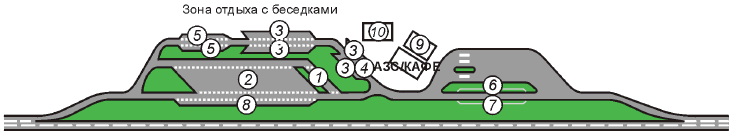 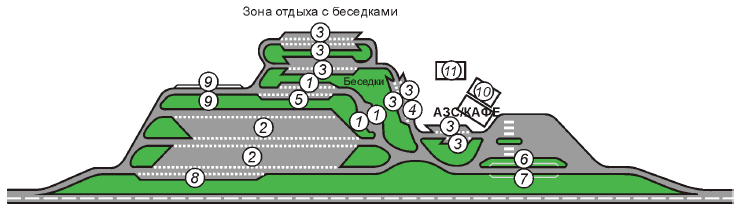 